Sample Assessment Outline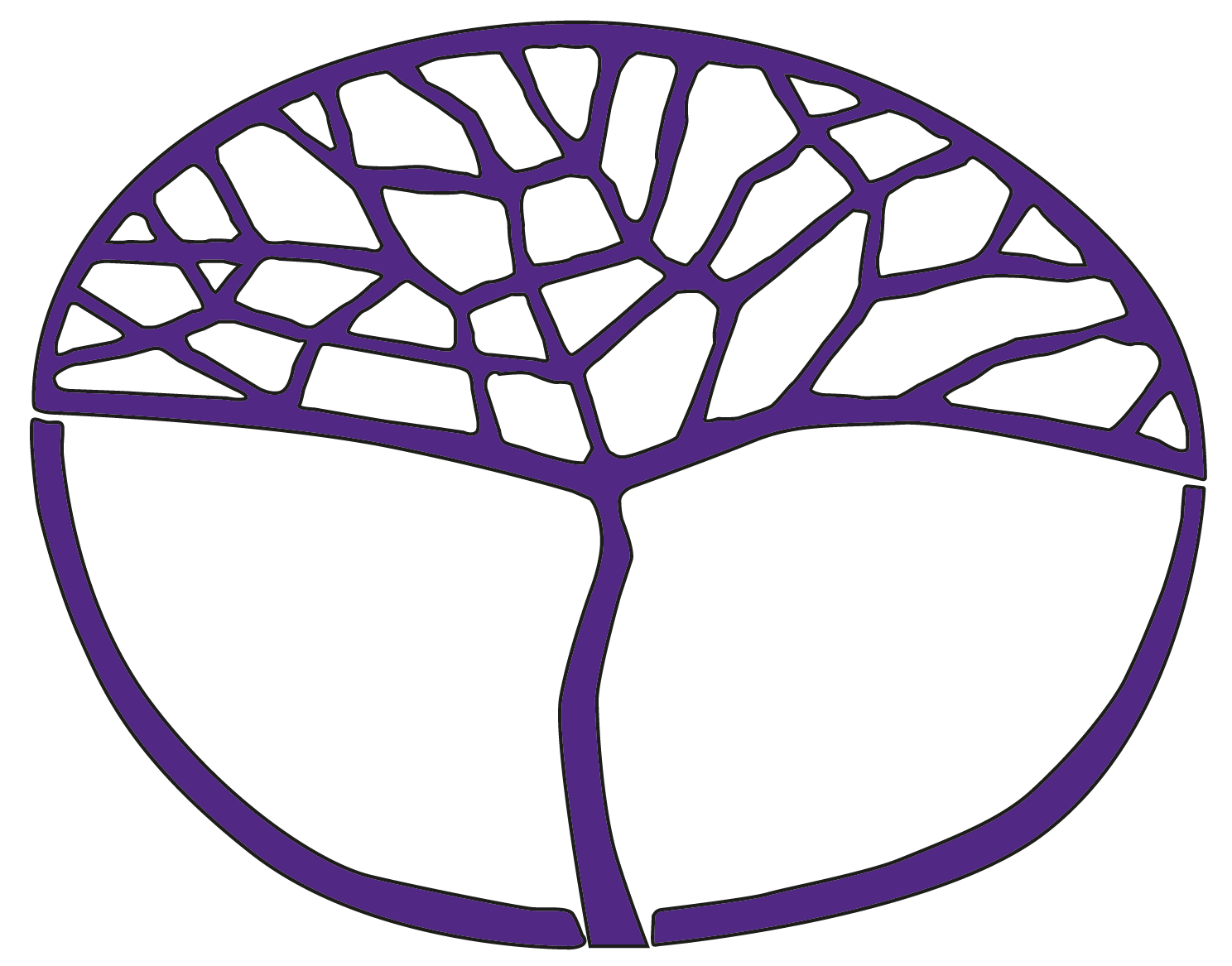 DanceATAR Year 12Acknowledgement of CountryKaya. The School Curriculum and Standards Authority (the Authority) acknowledges that our offices are on Whadjuk Noongar boodjar and that we deliver our services on the country of many traditional custodians and language groups throughout Western Australia. The Authority acknowledges the traditional custodians throughout Western Australia and their continuing connection to land, waters and community. We offer our respect to Elders past and present.Copyright© School Curriculum and Standards Authority, 2023This document – apart from any third-party copyright material contained in it – may be freely copied, or communicated on an intranet, for non-commercial purposes in educational institutions, provided that the School Curriculum and Standards Authority (the Authority) is acknowledged as the copyright owner, and that the Authority’s moral rights are not infringed.Copying or communication for any other purpose can be done only within the terms of the Copyright Act 1968 or with prior written permission of the Authority. Copying or communication of any third-party copyright material can be done only within the terms of the Copyright Act 1968 or with permission of the copyright owners.Any content in this document that has been derived from the Australian Curriculum may be used under the terms of the Creative Commons Attribution 4.0 International licence.DisclaimerAny resources such as texts, websites and so on that may be referred to in this document are provided as examples of resources that teachers can use to support their learning programs. Their inclusion does not imply that they are mandatory or that they are the only resources relevant to the course. Teachers must exercise their professional judgement as to the appropriateness of any they may wish to use.Sample assessment outlineDance – ATAR Year 12Unit 3 and Unit 4Assessment componentAssessment 
type Assessment 
type weighting AssessmenttaskweightingWeighting for combined markWhenAssessment taskPracticalPerformance/Production60%20%10%Semester 1Week 13Task 1: Demonstration of technique for Unit 3 – complex exercises and extended sequences in contemporary technique, safe dance practice and experiential anatomydevelopment of complex dance skills in: floor work, standing work, centre work, turning, travelling, elevationidentification and correction of alignment and placement of body based on the biomechanical principles of movement: centre of gravity, base of support, balance, motion, transfer of weight.PracticalPerformance/Production60%10%5%Semester 1Week 14Task 2: Group composition – evidence of use of choreographic processes, design concepts and technologies and performance skills:choreographic devices: unison, canon, motif, contrast, repetition, fragmentation, embellishment, accumulation, reversal and retrogradeevaluating design concepts which convey meaning and effect: lighting, music/sound, multimedia, costume, props, set, stagingimpact of technologies on dance design.PracticalPerformance/Production60%20%10%Semester 2Week 12Task 3: Demonstration of technique for Unit 4, including the set solo – complex exercises and extended sequences in contemporary technique, safe dance practice and experiential anatomy:exercises and sequences that require a demanding level of the components of fitness: strength, flexibility, coordination, muscular endurance, cardiovascular endurancewarm-up and cool-down specific to dance genres and performance requirements.PracticalPerformance/Production60%10%5%Semester 2Week 13Task 4: Original solo composition – plan, create, rehearse and perform an original solo that demonstrates choreographic intent:planning that demonstrates the development of ideas and implementation of processes for the original solo compositionimprovisational skills – exploring concept of original movement using improvisational scores.PracticalPractical examination40%10%5%ExaminationweekTask 5: Semester 1 practical examination (solo performance, structured improvisation and interview) under examination conditions.PracticalPractical examination40%30%15%ExaminationweekTask 6: Semester 2 practical examination (including set solo, original solo composition, structured improvisation and interview) under examination conditions.Total100%50%WrittenResponse60%15%7.5%Semester 1Week 7Task 7: In-class extended response to a viewed performance – describe, analyse, interpret choreographic intent, and critically evaluate the performance:application of dance terminology and language when responding to, and reflecting on, dance practicesevaluating design concepts which convey meaning and effect: lighting, music/sound, multimedia, costume, props, set, staging.WrittenResponse60%15%7.5%Semester 1Week 10Task 8: In-class extended response to an unseen question based on a case study explored in relation to a range of contextual factors (historical, cultural and social):critical evaluation of dancethe focus of youth voice, students must conduct two case studies.WrittenResponse60%15%7.5%Semester 2Week 10Task 9: In-class extended response to an unseen question based on a case study explored in relation to a range of contextual factors (historical, cultural and social):critical evaluation of dancethe focus of extending the boundaries, students must conduct two case studies.WrittenResponse60%15%7.5%Semester 2Week 12Task 10: In-class extended response to an unseen question based on a case study explored in relation to a range of contextual factors (historical, cultural and social):critical evaluation of dancethe focus of youth voice, students must conduct two case studies.the focus of extending the boundaries, students must conduct two case studies.WrittenWrittenexamination40%10%5%ExaminationweekTask 11: Semester 1 written examination – a representative sample of the syllabus content from Semester 1 using a modified examination design brief from the syllabus (2.5 hours). WrittenWrittenexamination40%30%15%ExaminationweekTask 12: Semester 2 written examination – a representative sample of the syllabus content from Unit 3 and Unit 4 using the examination design brief from the syllabus (2.5 hours). Total100%50%